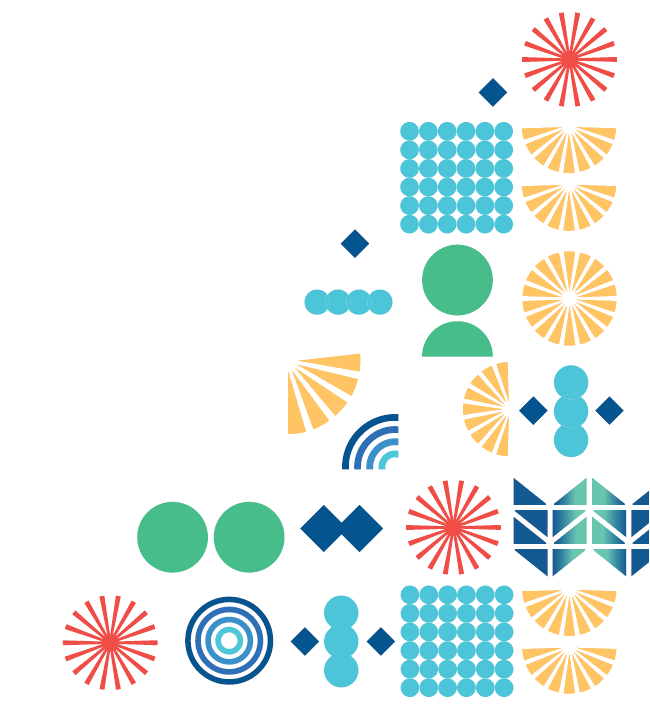 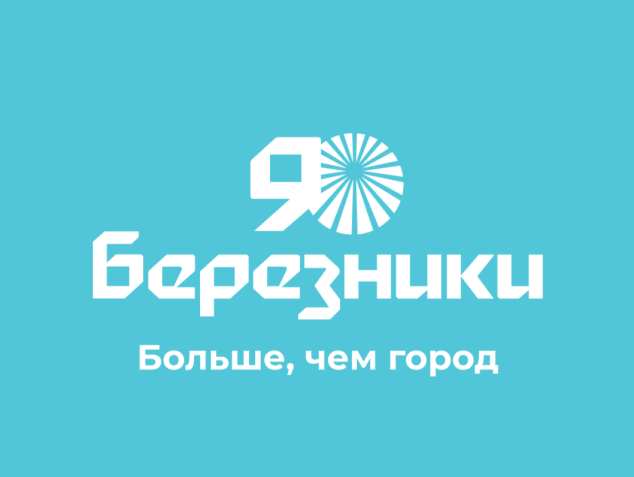 ПРОГРАММАКУЛЬТУРНЫХ СОБЫТИЙна ДЕКАБРЬ 2022 годаСПЕКТАКЛИ, ТЕАТРАЛЬНЫЕ ПРОЕКТЫСПЕКТАКЛИ, ТЕАТРАЛЬНЫЕ ПРОЕКТЫСПЕКТАКЛИ, ТЕАТРАЛЬНЫЕ ПРОЕКТЫСПЕКТАКЛИ, ТЕАТРАЛЬНЫЕ ПРОЕКТЫБерезниковский драматический театрБерезники, ул. Льва Толстого, 50, тел. 23 29 93 касса 22 97 43, билеты онлайн https://quicktickets.ru/berezniki-dramaticheskij-teatr Березниковский драматический театрБерезники, ул. Льва Толстого, 50, тел. 23 29 93 касса 22 97 43, билеты онлайн https://quicktickets.ru/berezniki-dramaticheskij-teatr Березниковский драматический театрБерезники, ул. Льва Толстого, 50, тел. 23 29 93 касса 22 97 43, билеты онлайн https://quicktickets.ru/berezniki-dramaticheskij-teatr 3 декабря 18:00«Звездный час по местному времени», 16+https://quicktickets.ru/berezniki-dramaticheskij-teatr/s207   «Звездный час по местному времени», 16+https://quicktickets.ru/berezniki-dramaticheskij-teatr/s207   4 декабря 17:0014 декабря 18:00ПРЕМЬЕРА!  «Трагедия о короле Ричарде III», У. Шекспир, 18+ https://quicktickets.ru/berezniki-dramaticheskij-teatr/e59 ПРЕМЬЕРА!  «Трагедия о короле Ричарде III», У. Шекспир, 18+ https://quicktickets.ru/berezniki-dramaticheskij-teatr/e59 8 декабря 18:009 декабря 18:00«Дуры мы, дуры!», Д. Салимзянов, 16+https://quicktickets.ru/berezniki-dramaticheskij-teatr/e23 «Дуры мы, дуры!», Д. Салимзянов, 16+https://quicktickets.ru/berezniki-dramaticheskij-teatr/e23 10 декабря 18:00«Тартюф», комедия по мотивам пьесы Ж.Б. Мольера, 16+https://quicktickets.ru/berezniki-dramaticheskij-teatr/e2    «Тартюф», комедия по мотивам пьесы Ж.Б. Мольера, 16+https://quicktickets.ru/berezniki-dramaticheskij-teatr/e2    11 декабря 18:00«Камень», Мариус фон Майенбург, камерный, 16+ https://quicktickets.ru/berezniki-dramaticheskij-teatr/e4 «Камень», Мариус фон Майенбург, камерный, 16+ https://quicktickets.ru/berezniki-dramaticheskij-teatr/e4 16 декабря 19:00«Васса Железнова», лирическая комедия, А. Вампилов, 16+https://quicktickets.ru/berezniki-dramaticheskij-teatr/e25 «Васса Железнова», лирическая комедия, А. Вампилов, 16+https://quicktickets.ru/berezniki-dramaticheskij-teatr/e25 17 декабря 12:00«Фуня», спектакль для семейного просмотра, 6+https://quicktickets.ru/berezniki-dramaticheskij-teatr/s174   «Фуня», спектакль для семейного просмотра, 6+https://quicktickets.ru/berezniki-dramaticheskij-teatr/s174   18 декабря 17:00«Бесы», Ф. Достоевский, драма, 16+https://quicktickets.ru/berezniki-dramaticheskij-teatr/s226 «Бесы», Ф. Достоевский, драма, 16+https://quicktickets.ru/berezniki-dramaticheskij-teatr/s226 Драматический театр «БЕНЕФИС» для детей и молодёжиБерезники, пр. Ленина, 50 (ДК им. Ленина), тел. 26 36 46билеты онлайн: https://vk.com/app7953117-68887256 https://teatrbenefis.ru/afisha-2/oktyabr/ Драматический театр «БЕНЕФИС» для детей и молодёжиБерезники, пр. Ленина, 50 (ДК им. Ленина), тел. 26 36 46билеты онлайн: https://vk.com/app7953117-68887256 https://teatrbenefis.ru/afisha-2/oktyabr/ Драматический театр «БЕНЕФИС» для детей и молодёжиБерезники, пр. Ленина, 50 (ДК им. Ленина), тел. 26 36 46билеты онлайн: https://vk.com/app7953117-68887256 https://teatrbenefis.ru/afisha-2/oktyabr/  3 декабря 12.00«Волшебное кольцо», сказка, 6+https://teatrbenefis.ru/afisha-2/dekabr-1/    «Волшебное кольцо», сказка, 6+https://teatrbenefis.ru/afisha-2/dekabr-1/    3 декабря 15:00«Каникулы в Простоквашино», сказка, 6+https://teatrbenefis.ru/afisha-2/dekabr-1/ «Каникулы в Простоквашино», сказка, 6+https://teatrbenefis.ru/afisha-2/dekabr-1/ 10 декабря 12:00«Конёк-горбунок», мюзикл, 6+https://teatrbenefis.ru/afisha-2/dekabr-1/ «Конёк-горбунок», мюзикл, 6+https://teatrbenefis.ru/afisha-2/dekabr-1/ 11 декабря 12:00ПРЕМЬЕРА! «Приключения Буратино», музыкальная сказка, 6+https://teatrbenefis.ru/afisha-2/noyabr-1/ПРЕМЬЕРА! «Приключения Буратино», музыкальная сказка, 6+https://teatrbenefis.ru/afisha-2/noyabr-1/14 декабря 15:00ПРЕМЬЕРА! «Сумасшедшее воскресенье», комедия, 12+https://teatrbenefis.ru/afisha-2/noyabr-1/ПРЕМЬЕРА! «Сумасшедшее воскресенье», комедия, 12+https://teatrbenefis.ru/afisha-2/noyabr-1/МУЗЕЙНЫЕ ПРОГРАММЫ, ВЫСТАВКИ, ЭКСКУРСИИМУЗЕЙНЫЕ ПРОГРАММЫ, ВЫСТАВКИ, ЭКСКУРСИИМУЗЕЙНЫЕ ПРОГРАММЫ, ВЫСТАВКИ, ЭКСКУРСИИМУЗЕЙНЫЕ ПРОГРАММЫ, ВЫСТАВКИ, ЭКСКУРСИИБерезниковский историко-художественный музейим. И.Ф. КоноваловаБерезники, пр. Ленина, 43, тел. 26 48 79Работает: среда, пятница-воскресенье: 10:00-18:00; четверг: 12:00-20:00. билеты онлайн: https://vmuzey.com/museum/bereznikovskiy-istoriko-hudozhestvennyy-muzey Березниковский историко-художественный музейим. И.Ф. КоноваловаБерезники, пр. Ленина, 43, тел. 26 48 79Работает: среда, пятница-воскресенье: 10:00-18:00; четверг: 12:00-20:00. билеты онлайн: https://vmuzey.com/museum/bereznikovskiy-istoriko-hudozhestvennyy-muzey Березниковский историко-художественный музейим. И.Ф. КоноваловаБерезники, пр. Ленина, 43, тел. 26 48 79Работает: среда, пятница-воскресенье: 10:00-18:00; четверг: 12:00-20:00. билеты онлайн: https://vmuzey.com/museum/bereznikovskiy-istoriko-hudozhestvennyy-muzey Во время работы музеяВыставка «Детский мир»: предметный мир советского детства К юбилею магазина «Детский мир», родильного дома, Дворца пионеров, станции юных техников Выставка «Детский мир»: предметный мир советского детства К юбилею магазина «Детский мир», родильного дома, Дворца пионеров, станции юных техников 3, 4 декабря 15:00«Селфи-квест» поисковая познавательная игра для молодёжи https://vmuzey.com/event/selfi-kvest «Селфи-квест» поисковая познавательная игра для молодёжи https://vmuzey.com/event/selfi-kvest 10, 11, 18 декабря 14:00Мастер-класс «Новогодний АРТ»: изготовление новогоднего сувенира для семей с детьми Мастер-класс «Новогодний АРТ»: изготовление новогоднего сувенира для семей с детьми 17 декабря 14:00Экскурсия «Жемчужины художественной галереи»Экскурсия «Жемчужины художественной галереи»По заявкам«Новогодний квиз», квест «Кроличья тропа» - познавательно-развлекательные новогодние программы для 7-11 классов  https://vmuzey.com/event/novogodniy-kviz-1 «Новогодний квиз», квест «Кроличья тропа» - познавательно-развлекательные новогодние программы для 7-11 классов  https://vmuzey.com/event/novogodniy-kviz-1 По заявкамКвест «Кроличья тропа» - познавательно-развлекательные новогодняя программа для 5-6 классов:  https://vmuzey.com/event/novogodniy-kviz-1Квест «Кроличья тропа» - познавательно-развлекательные новогодняя программа для 5-6 классов:  https://vmuzey.com/event/novogodniy-kviz-1Музей книжной культурыи литературной жизни Верхнекамья «Алконост»Березники, Советский проспект, 20, тел. 26 36 52Работает: среда-воскресенье, 09:00-17:00 Музей книжной культурыи литературной жизни Верхнекамья «Алконост»Березники, Советский проспект, 20, тел. 26 36 52Работает: среда-воскресенье, 09:00-17:00 Музей книжной культурыи литературной жизни Верхнекамья «Алконост»Березники, Советский проспект, 20, тел. 26 36 52Работает: среда-воскресенье, 09:00-17:00 3, 4  декабря 12:00Музейное чтение «Волшебный фонарь»: русская народная сказка «Сестрица Алёнушка и братец Иванушка»Музейное чтение «Волшебный фонарь»: русская народная сказка «Сестрица Алёнушка и братец Иванушка»10, 11 декабря 12:00Музейное чтение «Волшебный фонарь»: весёлые истории А. Кушнера, игры со светом и теньюМузейное чтение «Волшебный фонарь»: весёлые истории А. Кушнера, игры со светом и тенью10, 11 декабря 14:00«Мурзилка и К», музейное занятие для семей с детьми «Мурзилка и К», музейное занятие для семей с детьми 17, 18 декабря 12:00Музейное чтение «Волшебный фонарь»: волшебная сказка «Иван-царевич и серый волк»Музейное чтение «Волшебный фонарь»: волшебная сказка «Иван-царевич и серый волк»24, 25 декабря 12:00Музейное чтение «Волшебный фонарь»: необыкновенные приключения «Дракона и волшебника»Музейное чтение «Волшебный фонарь»: необыкновенные приключения «Дракона и волшебника»24, 25 декабря 14:00Музейное занятие для детей «Новогодние сны медвежонка»Музейное занятие для детей «Новогодние сны медвежонка»Во время работы музея«Березники в стихах и прозе» писатели и поэты о Березниках, 12+ https://vmuzey.com/event/vystavka-berezniki-v-stihah-i-proze«Березники в стихах и прозе» писатели и поэты о Березниках, 12+ https://vmuzey.com/event/vystavka-berezniki-v-stihah-i-prozeВо время работы музея«Тайная жизнь плюшевых игрушек», Выставка мягких игрушек 60-80 гг. ХХ века, 0+«Тайная жизнь плюшевых игрушек», Выставка мягких игрушек 60-80 гг. ХХ века, 0+По заявкам  Экскурсия «Станция Жизнь. А.Решетов» https://vmuzey.com/event/ekskursiya-stanciya-zhizn-aleksey-reshetov Экскурсия «Станция Жизнь. А.Решетов» https://vmuzey.com/event/ekskursiya-stanciya-zhizn-aleksey-reshetov Музей «Усадьба Голицына»Усолье, ул. Спасская, 14, тел. 42 29 00Работает: среда, четверг, пятница, суббота, воскресенье с 09:00 до 17.00Билеты онлайн: https://vmuzey.com/museum/bereznikovskiy-istoriko-hudozhestvennyy-muzeyМузей «Усадьба Голицына»Усолье, ул. Спасская, 14, тел. 42 29 00Работает: среда, четверг, пятница, суббота, воскресенье с 09:00 до 17.00Билеты онлайн: https://vmuzey.com/museum/bereznikovskiy-istoriko-hudozhestvennyy-muzeyМузей «Усадьба Голицына»Усолье, ул. Спасская, 14, тел. 42 29 00Работает: среда, четверг, пятница, суббота, воскресенье с 09:00 до 17.00Билеты онлайн: https://vmuzey.com/museum/bereznikovskiy-istoriko-hudozhestvennyy-muzey3,4, 11, 17, 25 декабря12:00«Альбом солевара Богомолова»: экскурсия с поисковыми и творческими заданиями, 6+https://vmuzey.com/event/ekskursiya-albom-solevara-bogomolova«Альбом солевара Богомолова»: экскурсия с поисковыми и творческими заданиями, 6+https://vmuzey.com/event/ekskursiya-albom-solevara-bogomolova10 декабря12:00 – 15:00«Ремесленная слободка»: «Покровские посиделки», творческие мастер-классы https://www.culture.ru/events/2179474/muzeinoe-zanyatie-usolskie-vecherki?institute=12370 «Ремесленная слободка»: «Покровские посиделки», творческие мастер-классы https://www.culture.ru/events/2179474/muzeinoe-zanyatie-usolskie-vecherki?institute=12370 25 декабря12:00 – 15:00Программа «Новогодняя Ремесленная слободка»: творческие мастер-классы https://www.culture.ru/events/2179474/muzeinoe-zanyatie-usolskie-vecherki?institute=12370Программа «Новогодняя Ремесленная слободка»: творческие мастер-классы https://www.culture.ru/events/2179474/muzeinoe-zanyatie-usolskie-vecherki?institute=12370Историко-архитектурный музей-заповедник«Усолье Строгановское» Усолье, ул. Богородская, 15, тел. 29 07 68, 29 07 69Работает: среда-воскресенье: с 10:00 до 18:00 Касса до 17:00. В пятницу – бесплатно!Билеты онлайн: https://vmuzey.com/museum/usolskiy-istoriko-arhitekturnyy-muzey Историко-архитектурный музей-заповедник«Усолье Строгановское» Усолье, ул. Богородская, 15, тел. 29 07 68, 29 07 69Работает: среда-воскресенье: с 10:00 до 18:00 Касса до 17:00. В пятницу – бесплатно!Билеты онлайн: https://vmuzey.com/museum/usolskiy-istoriko-arhitekturnyy-muzey Историко-архитектурный музей-заповедник«Усолье Строгановское» Усолье, ул. Богородская, 15, тел. 29 07 68, 29 07 69Работает: среда-воскресенье: с 10:00 до 18:00 Касса до 17:00. В пятницу – бесплатно!Билеты онлайн: https://vmuzey.com/museum/usolskiy-istoriko-arhitekturnyy-muzey ежедневнопо заявкам«Усольская мозаика», интеллектуальная игра по историческим личностям, датам и событиям Усолья, 6+«Усольский изразец», экскурсия об истории изразечного дела  в Прикамье, технологии создания, особенностях орнамента и уникальности символики, 6+«Резиденция Строгановых», знакомство с Палатами Строгановых, элементами архитектуры XVIII века: изразцовыми печами, коваными наличниками, ажурными оконными решетками, 6+ https://vmuzey.com/event/rezidenciya-stroganovyh «История сквозь время», экскурсия по Дому Брагина, знакомство с историей купечества, архитектурными особенностями интерьера, 6+«Солеварение», знакомство с процессом усольского солеваренного промысла, производством соли-»пермянки», 6+ https://vmuzey.com/event/vystavka-solevarenie «Строгановы. Пермский период», стерео-лайт-панели с изображением представителей династии солепромышленников Строгановых оживают с помощью современных технологий, 6+https://vmuzey.com/event/stroganovy-permskiy-period «Занятие в «Земской школе», знакомство со старинной русской азбукой, пером и чернилами, 6+ https://vmuzey.com/event/zanyatie-v-zemskoy-shkole «Орел, телец и лев», инклюзивное интерактивное пространство знакомит с фольклором, мифологическими персонажами, запечатленными в керамических изразцах, 6+Мастер-класс «Секреты Усольской глины», 6+  https://vmuzey.com/event/master-klass-keramika Мастер-класс «Роспись  по дереву», 6+ https://vmuzey.com/event/master-klass-rospis-po-derevu «Усольская мозаика», интеллектуальная игра по историческим личностям, датам и событиям Усолья, 6+«Усольский изразец», экскурсия об истории изразечного дела  в Прикамье, технологии создания, особенностях орнамента и уникальности символики, 6+«Резиденция Строгановых», знакомство с Палатами Строгановых, элементами архитектуры XVIII века: изразцовыми печами, коваными наличниками, ажурными оконными решетками, 6+ https://vmuzey.com/event/rezidenciya-stroganovyh «История сквозь время», экскурсия по Дому Брагина, знакомство с историей купечества, архитектурными особенностями интерьера, 6+«Солеварение», знакомство с процессом усольского солеваренного промысла, производством соли-»пермянки», 6+ https://vmuzey.com/event/vystavka-solevarenie «Строгановы. Пермский период», стерео-лайт-панели с изображением представителей династии солепромышленников Строгановых оживают с помощью современных технологий, 6+https://vmuzey.com/event/stroganovy-permskiy-period «Занятие в «Земской школе», знакомство со старинной русской азбукой, пером и чернилами, 6+ https://vmuzey.com/event/zanyatie-v-zemskoy-shkole «Орел, телец и лев», инклюзивное интерактивное пространство знакомит с фольклором, мифологическими персонажами, запечатленными в керамических изразцах, 6+Мастер-класс «Секреты Усольской глины», 6+  https://vmuzey.com/event/master-klass-keramika Мастер-класс «Роспись  по дереву», 6+ https://vmuzey.com/event/master-klass-rospis-po-derevu ежедневноВыставки в музее «Дом Брагина», вход по билетам:«Связанные смыслы», выставка старинного кружева, 6+«В поисках знаний», развитие образования от истоков до современности, 6+Выставки в музее «Дом Брагина», вход по билетам:«Связанные смыслы», выставка старинного кружева, 6+«В поисках знаний», развитие образования от истоков до современности, 6+ежедневноВыставки в музее «Палаты Строгановых», вход по билетам:«Небесные покровители. Текстильные рельефы», 6+«Графика Чердыни», Юлия Морохина (Пермь-Чердынь), 6+ «Строгановы. Пермский период», 6+ «Изразцовые печи», 6+Выставки в музее «Палаты Строгановых», вход по билетам:«Небесные покровители. Текстильные рельефы», 6+«Графика Чердыни», Юлия Морохина (Пермь-Чердынь), 6+ «Строгановы. Пермский период», 6+ «Изразцовые печи», 6+ЛИТЕРАТУРНОЕ ПРОСТРАНСТВОЛИТЕРАТУРНОЕ ПРОСТРАНСТВОЛИТЕРАТУРНОЕ ПРОСТРАНСТВОЛИТЕРАТУРНОЕ ПРОСТРАНСТВОПо субботам12:00«Волшебная кисточка», творческая мастерскаяУсолье, детская библиотека, Свободы, 138, по билетам, 0+«Волшебная кисточка», творческая мастерскаяУсолье, детская библиотека, Свободы, 138, по билетам, 0+По воскресениям12:00АртНяня, занятие с художником по развитию навыков рисованияБерезники, Ломоносова, 115, по билетам, 6+АртНяня, занятие с художником по развитию навыков рисованияБерезники, Ломоносова, 115, по билетам, 6+З декабря 12:00«Волшебные места, где я живу душой»: вечер поэзии о поэтах Прикамья, 12+, вход свободныйБиблиотека семейного чтения, ул. Черняховского, 57«Волшебные места, где я живу душой»: вечер поэзии о поэтах Прикамья, 12+, вход свободныйБиблиотека семейного чтения, ул. Черняховского, 578, 15 декабря 14:00«Путешествие во времени», игра о Пермском крае 12+, по записи, 40 руб., https://pro.culture.ru/new/events/2395543Библиотека краеведческая, Пятилетки, 79, т. 24 90 90«Путешествие во времени», игра о Пермском крае 12+, по записи, 40 руб., https://pro.culture.ru/new/events/2395543Библиотека краеведческая, Пятилетки, 79, т. 24 90 9012 декабряНаграждение участников VII Международной акции «Большой этнографический диктант» (тест в библиотеках), 6+13:00 Усольская городская библиотека, ул. Елькина, 13/1 17:00 Центральная библиотека, Березники, Ломоносова, 115Награждение участников VII Международной акции «Большой этнографический диктант» (тест в библиотеках), 6+13:00 Усольская городская библиотека, ул. Елькина, 13/1 17:00 Центральная библиотека, Березники, Ломоносова, 11514 декабря 17:00«Сокровища книжных полок», игра-квест, 12+, 250 руб., https://vmuzey.com/event/interaktivnaya-igra-kvest-sokrovishcha-knizhnyh-polok  Усольская городская библиотека, ул. Елькина, 13/1, т. 42 67 74«Сокровища книжных полок», игра-квест, 12+, 250 руб., https://vmuzey.com/event/interaktivnaya-igra-kvest-sokrovishcha-knizhnyh-polok  Усольская городская библиотека, ул. Елькина, 13/1, т. 42 67 7422 декабря 14:00«Как здорово, что все мы здесь сегодня собрались», литературно-музыкальный час ко Дню бардовской песни, 12+, 80 руб. Усольская городская библиотека, т. 42 67 74«Как здорово, что все мы здесь сегодня собрались», литературно-музыкальный час ко Дню бардовской песни, 12+, 80 руб. Усольская городская библиотека, т. 42 67 7423 декабря 14:00«Создатель Чебурашки»: литературный час в честь 85-летия Эдуарда Успенского, 12+ Вход свободный Библиотека, ул. Карла Маркса, 47, т. 26 48 56«Создатель Чебурашки»: литературный час в честь 85-летия Эдуарда Успенского, 12+ Вход свободный Библиотека, ул. Карла Маркса, 47, т. 26 48 5623 декабря 17:00ЛИТЕРАТУРНАЯ ПЯТНИЦА. Фестиваль к 90-летию Березников, 6+Центральная библиотека, Березники, Ломоносова, 115ЛИТЕРАТУРНАЯ ПЯТНИЦА. Фестиваль к 90-летию Березников, 6+Центральная библиотека, Березники, Ломоносова, 115КУЛЬТУРНО-ДОСУГОВОЕ ПРОСТРАНСТВОКУЛЬТУРНО-ДОСУГОВОЕ ПРОСТРАНСТВОКУЛЬТУРНО-ДОСУГОВОЕ ПРОСТРАНСТВОКУЛЬТУРНО-ДОСУГОВОЕ ПРОСТРАНСТВОСреда-воскресенье10:00-18:00Работа парка аттракционовпр. Ленина, 50, т. 26 64 13, билеты в зале игровых автоматовРабота парка аттракционовпр. Ленина, 50, т. 26 64 13, билеты в зале игровых автоматов1-16 декабря  «У меня семья большая», сетевой фестиваль-конкурс Усолье, ул. Елькина, 14, т. 42 24 98 «У меня семья большая», сетевой фестиваль-конкурс Усолье, ул. Елькина, 14, т. 42 24 981-20 декабря «Символ года 2023», сетевой конкурс декоративно-прикладного искусства, Усолье, ул. Елькина, 14, т. 42 24 98            «Символ года 2023», сетевой конкурс декоративно-прикладного искусства, Усолье, ул. Елькина, 14, т. 42 24 98            1-20 декабряКонкурс поделок «Зимушка-Зима»,парк аттракционов, пр. Ленина, 50, 26-28-99Конкурс поделок «Зимушка-Зима»,парк аттракционов, пр. Ленина, 50, 26-28-99В течение месяца«Мистер Снеговик», семейно-корпоративный конкурс снежных фигур, Усолье, ул. Елькина, 14, т. 42 24 98                         «Мистер Снеговик», семейно-корпоративный конкурс снежных фигур, Усолье, ул. Елькина, 14, т. 42 24 98                         1, 3 декабряМастерская Деда Мороза, мастер-классыУсолье, ул. Елькина, 14, т. 42 24 98                         Мастерская Деда Мороза, мастер-классыУсолье, ул. Елькина, 14, т. 42 24 98                         3, 8, 10, 24 декабряМастерская Деда Мороза, мастер-классыУсолье, ул. Свободы, 138, т. 42 24 98                         Мастерская Деда Мороза, мастер-классыУсолье, ул. Свободы, 138, т. 42 24 98                         4 декабря 11:00  12:30Кукольный спектакль «Зимняя фантазия»пр. Ленина, 59, 150 руб., тел. для записи 8-912-784-32-57Кукольный спектакль «Зимняя фантазия»пр. Ленина, 59, 150 руб., тел. для записи 8-912-784-32-577, 14 декабря18:30Творческая мастерская «Пэчворк» - новогодняя салфетка                                                                300 руб. https://kdc-berezniki.com/afisha-meroprijatij пр. Ленина, 59, 8919 702 92 31, 16+Творческая мастерская «Пэчворк» - новогодняя салфетка                                                                300 руб. https://kdc-berezniki.com/afisha-meroprijatij пр. Ленина, 59, 8919 702 92 31, 16+7 декабря19:00Мастер-класс «Новогодняя открытка»пр. Ленина, 59, 200 руб. по записи 8 902 831 86 56, 12+https://kdc-berezniki.com/afisha-meroprijatij  Мастер-класс «Новогодняя открытка»пр. Ленина, 59, 200 руб. по записи 8 902 831 86 56, 12+https://kdc-berezniki.com/afisha-meroprijatij  9 декабря 19:00Моноспектакль «Я! Есть!», 16+, пр. Ленина, 59, 300 руб., https://kdc-berezniki.com/afisha-meroprijatij Моноспектакль «Я! Есть!», 16+, пр. Ленина, 59, 300 руб., https://kdc-berezniki.com/afisha-meroprijatij 10, 17, 24 декабря 15:00Мастер-класс «Ангелочек». Игрушка из ткани, 100 руб.,                                             пр. Ленина, 59, тел. для записи 8912 78 79 907, 8+Мастер-класс «Ангелочек». Игрушка из ткани, 100 руб.,                                             пр. Ленина, 59, тел. для записи 8912 78 79 907, 8+10, 17, 24 декабря 15:00Мастер-класс «Котик». Игрушка из ткани, 200 руб.,                                             пр. Ленина, 59, тел. для записи 8912 78 79 907, 16+Мастер-класс «Котик». Игрушка из ткани, 200 руб.,                                             пр. Ленина, 59, тел. для записи 8912 78 79 907, 16+11 декабря 11:00Кукольный спектакль «Маленькая метелица», 0+пр. Ленина, 59, 150 руб., тел. для записи 8-912-784-32-57 Кукольный спектакль «Маленькая метелица», 0+пр. Ленина, 59, 150 руб., тел. для записи 8-912-784-32-57 14 декабря  19:00Мастер-класс «Скейтч. Символ года»пр. Ленина, 59, 200 руб. по записи 8 902 831 86 56, 12+https://kdc-berezniki.com/afisha-meroprijatij  Мастер-класс «Скейтч. Символ года»пр. Ленина, 59, 200 руб. по записи 8 902 831 86 56, 12+https://kdc-berezniki.com/afisha-meroprijatij  17 декабря 12:0022, 29 декабря 19:00Подготовка к Рождественскому балу, мастер-классы, 14+, вторая обувь, тел. для записи 8-919-702- 92-318Подготовка к Рождественскому балу, мастер-классы, 14+, вторая обувь, тел. для записи 8-919-702- 92-31818 декабря 11:00«Морозко», кукольный спектакль, 0+ пр. Ленина, 59, 150 руб., по записи 8912 78 43 257«Морозко», кукольный спектакль, 0+ пр. Ленина, 59, 150 руб., по записи 8912 78 43 25718 декабря 13:00Танцевальная программа для людей «серебряного» возрастаул. Л. Толстого, 50, вход свободный, от 55 лет, т. 23 48 99Танцевальная программа для людей «серебряного» возрастаул. Л. Толстого, 50, вход свободный, от 55 лет, т. 23 48 9920 декабря 18:00Хореографический спектакль «Дюймовочка», от 4 лет, билеты – от 250 руб. ул. Л. Толстого, 50Хореографический спектакль «Дюймовочка», от 4 лет, билеты – от 250 руб. ул. Л. Толстого, 5021, 22, 23, 27, 28 декабря «Вечеринка у Антошки», театрализованное представление для детей, 0+, по записи, г. Усолье, ул. Елькина, 14, т. 42 24 98    «Вечеринка у Антошки», театрализованное представление для детей, 0+, по записи, г. Усолье, ул. Елькина, 14, т. 42 24 98    с 22 декабря Новогодняя акция «Ящик пожеланий»Усолье, ул. Елькина, 14, т. 42 24 98Новогодняя акция «Ящик пожеланий»Усолье, ул. Елькина, 14, т. 42 24 9824 декабря 15:00-16:30Открытие Ледового городка Приём в резиденции Деда МорозаБерезники, пл. СоветскаяОткрытие Ледового городка Приём в резиденции Деда МорозаБерезники, пл. Советская25 декабря 14:00-15:00Семейная развлекательная программа «Новогодние чудеса»парк аттракционов, пр. Ленина, 50, 26-28-99Семейная развлекательная программа «Новогодние чудеса»парк аттракционов, пр. Ленина, 50, 26-28-9925 декабря 12:00-13:30Семейная новогодняя развлекательная программа сквер микрорайона «Любимов»Семейная новогодняя развлекательная программа сквер микрорайона «Любимов»25 декабря 18:00Большой новогодний концерт, 60+, 180 руб.Усолье, ул. Елькина, 14, т. 42 24 98  Большой новогодний концерт, 60+, 180 руб.Усолье, ул. Елькина, 14, т. 42 24 98  26 декабря 16:00Новогодний бал для ветерановУсолье, ул. Елькина, 14, т. 42 24 98Новогодний бал для ветерановУсолье, ул. Елькина, 14, т. 42 24 9828 декабря 19:00«Один раз в год», молодёжная развлекательная программа, 0+180 руб., Усолье, ул. Елькина, 14, т. 42 24 98«Один раз в год», молодёжная развлекательная программа, 0+180 руб., Усолье, ул. Елькина, 14, т. 42 24 9829 декабря 15:00Новогодний променад Деда Мороза и Снегурочки Улицы города УсольеНовогодний променад Деда Мороза и Снегурочки Улицы города Усолье30 декабря 16:00Новогодний променад Деда Мороза и Снегурочки Улицы микрорайонов «Усольский», «Любимов»Новогодний променад Деда Мороза и Снегурочки Улицы микрорайонов «Усольский», «Любимов»1-31 декабряСоциальные кинозалы Афиша кинопоказов на сайте МАУК «Усольский дом народного творчества»: http://udnt.ru/afisha Вход свободныйСоциальные кинозалы Афиша кинопоказов на сайте МАУК «Усольский дом народного творчества»: http://udnt.ru/afisha Вход свободный